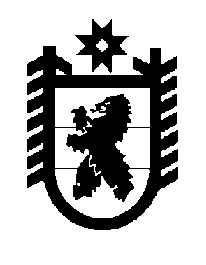 Российская Федерация Республика Карелия    ПРАВИТЕЛЬСТВО РЕСПУБЛИКИ КАРЕЛИЯРАСПОРЯЖЕНИЕот  2 апреля 2015 года № 206р-Пг. Петрозаводск В целях реализации Федерального закона от 21 июля 2014 года 
№ 209-ФЗ «О государственной информационной системе жилищно-коммунального хозяйства»:1. Одобрить Соглашение между Министерством связи и массовых коммуникаций Российской Федерации, Министерством строительства и жилищно-коммунального хозяйства Российской Федерации, Федеральным государственным унитарным предприятием «Почта России» и   Правительством Республики Карелия об опытной эксплуатации государственной информационной системы жилищно-коммунального хозяйства (ГИС ЖКХ) на территории Республики Карелия  (далее – Соглашение) и поручить подписать его заместителю Главы Республики Карелия  по развитию инфраструктуры Тельнову Олегу Владимировичу.2. Определить Министерство строительства и жилищно-коммунального хозяйства и энергетики Республики Карелия органом, уполномоченным на выполнение условий Соглашения.           ГлаваРеспублики  Карелия                                                             А.П. Худилайнен